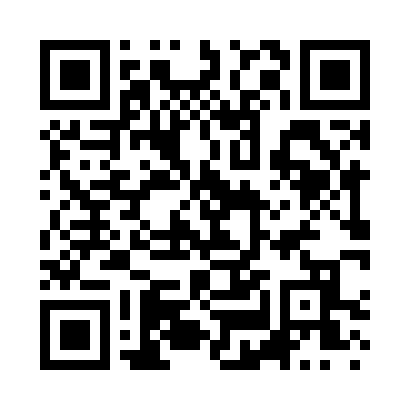 Prayer times for Crackerville, Montana, USAWed 1 May 2024 - Fri 31 May 2024High Latitude Method: Angle Based RulePrayer Calculation Method: Islamic Society of North AmericaAsar Calculation Method: ShafiPrayer times provided by https://www.salahtimes.comDateDayFajrSunriseDhuhrAsrMaghribIsha1Wed4:406:171:285:268:4010:182Thu4:386:151:285:268:4210:203Fri4:366:141:285:278:4310:224Sat4:336:121:285:278:4410:235Sun4:316:111:285:288:4510:256Mon4:296:101:285:288:4710:277Tue4:276:081:285:298:4810:298Wed4:256:071:285:298:4910:319Thu4:236:061:285:298:5010:3310Fri4:226:041:285:308:5210:3511Sat4:206:031:285:308:5310:3712Sun4:186:021:285:318:5410:3813Mon4:166:001:285:318:5510:4014Tue4:145:591:285:328:5710:4215Wed4:125:581:285:328:5810:4416Thu4:105:571:285:328:5910:4617Fri4:095:561:285:339:0010:4818Sat4:075:551:285:339:0110:5019Sun4:055:541:285:349:0210:5120Mon4:035:531:285:349:0310:5321Tue4:025:521:285:359:0510:5522Wed4:005:511:285:359:0610:5723Thu3:595:501:285:359:0710:5824Fri3:575:491:285:369:0811:0025Sat3:565:481:285:369:0911:0226Sun3:545:471:285:379:1011:0327Mon3:535:471:285:379:1111:0528Tue3:525:461:295:379:1211:0729Wed3:505:451:295:389:1311:0830Thu3:495:451:295:389:1411:1031Fri3:485:441:295:389:1511:11